ZPRAVODAJ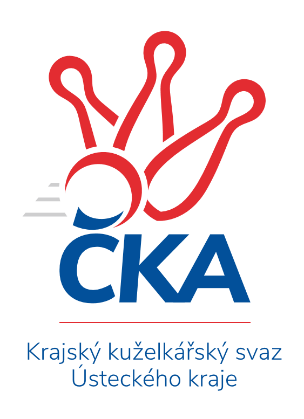 OKRESNÍ PŘEBOR – SKUPINA - A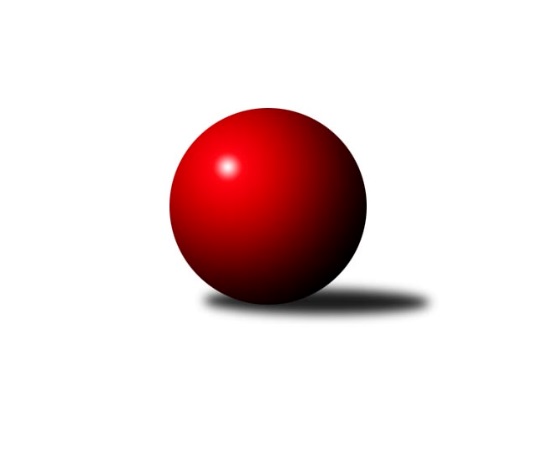 Č.9Ročník 2019/2020	16.11.2019Nejlepšího výkonu v tomto kole: 1789 dosáhlo družstvo: KK Hvězda Trnovany BVýsledky 9. kolaSouhrnný přehled výsledků:TJ Elektrárny Kadaň C	- Sokol Spořice B	2:4	1666:1675	2.0:6.0	14.11.KK Hvězda Trnovany B	- TJ Sokol Údlice B	6:0	1789:1389	7.0:1.0	15.11.TJ MUS Most	- Sokol Spořice C	6:0	       kontumačně		15.11.TJ KK Louny B	- SKK Bílina B	4:2	1624:1558	5.5:2.5	15.11.TJ Sokol Údlice C	- TJ Lokomotiva Žatec B	5:1	1672:1539	5.0:3.0	16.11.Tabulka družstev:	1.	KK Hvězda Trnovany B	8	7	0	1	40.0 : 8.0 	47.0 : 17.0 	 1646	14	2.	TJ Elektrárny Kadaň C	8	6	0	2	30.0 : 18.0 	36.0 : 28.0 	 1600	12	3.	Sokol Spořice B	8	6	0	2	28.0 : 20.0 	34.0 : 30.0 	 1541	12	4.	TJ MUS Most	8	5	0	3	31.0 : 17.0 	39.0 : 25.0 	 1615	10	5.	TJ Sokol Údlice B	8	5	0	3	27.0 : 21.0 	35.5 : 28.5 	 1556	10	6.	TJ Sokol Duchcov B	8	4	1	3	27.0 : 21.0 	36.5 : 27.5 	 1548	9	7.	TJ Sokol Údlice C	9	4	0	5	25.0 : 29.0 	35.5 : 36.5 	 1583	8	8.	TJ KK Louny B	8	3	0	5	20.0 : 28.0 	29.5 : 34.5 	 1599	6	9.	TJ Lokomotiva Žatec B	9	2	0	7	15.0 : 39.0 	23.0 : 49.0 	 1472	4	10.	SKK Bílina B	8	1	1	6	17.0 : 31.0 	26.0 : 38.0 	 1453	3	11.	Sokol Spořice C	8	1	0	7	10.0 : 38.0 	18.0 : 46.0 	 1401	2Podrobné výsledky kola:	 TJ Elektrárny Kadaň C	1666	2:4	1675	Sokol Spořice B	Miriam Nocarová	 	 216 	 204 		420 	 1:1 	 387 	 	177 	 210		Petr Vokálek	Pavel Nocar ml.	 	 186 	 196 		382 	 0:2 	 400 	 	191 	 209		Milan Mestek	Lada Strnadová	 	 214 	 204 		418 	 0:2 	 445 	 	219 	 226		Milan Černý	Jaroslav Seifert	 	 203 	 243 		446 	 1:1 	 443 	 	222 	 221		Jitka Jindrovározhodčí: Jan ZachNejlepší výkon utkání: 446 - Jaroslav Seifert	 KK Hvězda Trnovany B	1789	6:0	1389	TJ Sokol Údlice B	Radek Kandl	 	 218 	 220 		438 	 2:0 	 270 	 	154 	 116		Jiří Šlajchrt	Martin Bergerhof	 	 190 	 239 		429 	 1:1 	 349 	 	200 	 149		Jaroslav Hodinář	Martin Dolejší	 	 242 	 214 		456 	 2:0 	 374 	 	183 	 191		Václav Šulc	Bohumil Navrátil	 	 223 	 243 		466 	 2:0 	 396 	 	220 	 176		Jindřich Šebelíkrozhodčí: Radek KandlNejlepší výkon utkání: 466 - Bohumil Navrátil	 TJ MUS Most		6:0		Sokol Spořice Crozhodčí: Václav KristKONTUMACE	 TJ KK Louny B	1624	4:2	1558	SKK Bílina B	Miroslav Kesner	 	 194 	 201 		395 	 0.5:1.5 	 413 	 	212 	 201		Jana Černíková	Martin Král	 	 190 	 195 		385 	 2:0 	 360 	 	177 	 183		Veronika Šílová	Tomáš Kesner	 	 208 	 208 		416 	 1:1 	 425 	 	230 	 195		Lenka Bůžková	Petr Pop	 	 201 	 227 		428 	 2:0 	 360 	 	186 	 174		Barbora Salajková Němečkovározhodčí: Miroslav SodomkaNejlepší výkon utkání: 428 - Petr Pop	 TJ Sokol Údlice C	1672	5:1	1539	TJ Lokomotiva Žatec B	Blažej Kašný	 	 215 	 211 		426 	 1:1 	 391 	 	218 	 173		Pavel Vacinek	Milan Daniš	 	 214 	 198 		412 	 2:0 	 347 	 	189 	 158		Pavla Vacinková	Jaroslava Paganiková	 	 211 	 202 		413 	 0:2 	 445 	 	228 	 217		Jan Čermák	Michal Janči	 	 220 	 201 		421 	 2:0 	 356 	 	171 	 185		Miroslav Vízekrozhodčí: Pavel VacinekNejlepší výkon utkání: 445 - Jan ČermákPořadí jednotlivců:	jméno hráče	družstvo	celkem	plné	dorážka	chyby	poměr kuž.	Maximum	1.	Rudolf Šamaj 	TJ MUS Most	433.38	300.4	133.0	3.3	4/5	(482)	2.	Bohumil Navrátil 	KK Hvězda Trnovany B	429.07	292.1	137.0	4.1	5/5	(477)	3.	Blažej Kašný 	TJ Sokol Údlice C	428.50	295.5	133.0	5.4	4/5	(469)	4.	Miroslav Sodomka 	TJ KK Louny B	422.75	297.5	125.3	8.5	4/5	(439)	5.	Radek Kandl 	KK Hvězda Trnovany B	422.00	293.7	128.3	5.8	4/5	(441)	6.	Tomáš Šaněk 	TJ Sokol Duchcov B	413.11	290.2	122.9	7.1	3/4	(451)	7.	František Pfeifer 	TJ KK Louny B	412.20	298.0	114.2	10.5	5/5	(474)	8.	Roman Moucha 	TJ MUS Most	408.67	288.9	119.7	8.2	5/5	(457)	9.	Jindřich Šebelík 	TJ Sokol Údlice B	407.50	290.4	117.1	7.8	4/5	(445)	10.	Jaroslav Seifert 	TJ Elektrárny Kadaň C	405.70	287.2	118.5	10.2	5/5	(446)	11.	Michal Šlajchrt 	TJ Sokol Údlice B	405.25	288.3	117.0	11.3	4/5	(416)	12.	Miriam Nocarová 	TJ Elektrárny Kadaň C	405.17	282.7	122.5	7.4	5/5	(435)	13.	Jan Čermák 	TJ Lokomotiva Žatec B	404.00	281.6	122.4	8.2	5/5	(445)	14.	Pavel Nocar  ml.	TJ Elektrárny Kadaň C	401.00	290.5	110.5	8.9	5/5	(459)	15.	Miroslava Žáková 	TJ Sokol Duchcov B	399.33	283.3	116.0	10.0	3/4	(445)	16.	Jitka Jindrová 	Sokol Spořice B	398.63	288.4	110.3	9.4	4/4	(443)	17.	Josef Drahoš 	TJ MUS Most	397.75	278.9	118.9	7.8	4/5	(421)	18.	Roman Exner 	TJ Sokol Duchcov B	396.00	277.7	118.3	11.3	4/4	(466)	19.	Martin Král 	TJ KK Louny B	394.75	279.3	115.5	11.8	4/5	(425)	20.	Jan Zach 	TJ Elektrárny Kadaň C	391.80	277.5	114.3	11.3	5/5	(453)	21.	Josef Otta  ml.	TJ Sokol Duchcov B	391.67	277.1	114.6	9.0	3/4	(469)	22.	Pavel Vacinek 	TJ Lokomotiva Žatec B	391.35	283.4	108.0	12.7	5/5	(418)	23.	Milan Mestek 	Sokol Spořice B	388.89	283.1	105.8	12.4	3/4	(400)	24.	Petr Petřík 	KK Hvězda Trnovany B	388.53	284.1	104.4	11.5	5/5	(431)	25.	Petr Andres 	Sokol Spořice C	383.58	272.7	110.9	8.8	2/2	(397)	26.	Karel Nudčenko 	TJ Sokol Údlice C	381.70	275.6	106.1	14.2	5/5	(419)	27.	Jana Černíková 	SKK Bílina B	379.56	267.5	112.1	10.7	4/4	(413)	28.	Jaroslav Hodinář 	TJ Sokol Údlice B	378.47	274.3	104.2	11.5	5/5	(420)	29.	Petr Vokálek 	Sokol Spořice B	375.92	275.6	100.3	14.4	4/4	(399)	30.	Josef Otta  st.	TJ Sokol Duchcov B	365.08	267.4	97.7	12.3	3/4	(421)	31.	Lenka Bůžková 	SKK Bílina B	363.31	265.6	97.8	10.9	4/4	(425)	32.	Gustav Marenčák 	Sokol Spořice B	362.78	264.7	98.1	12.7	3/4	(383)	33.	Barbora Salajková Němečková 	SKK Bílina B	355.75	260.3	95.5	16.3	4/4	(360)	34.	Milada Pšeničková 	Sokol Spořice C	348.17	254.8	93.3	13.8	2/2	(375)	35.	Jana Černá 	Sokol Spořice C	345.10	248.5	96.7	14.8	2/2	(379)	36.	Miroslav Vízek 	TJ Lokomotiva Žatec B	343.00	243.3	99.7	14.7	5/5	(395)	37.	Boleslava Slunéčková 	Sokol Spořice C	334.10	251.1	83.1	16.0	2/2	(372)	38.	Veronika Šílová 	SKK Bílina B	332.17	248.0	84.2	16.2	3/4	(360)	39.	Pavla Vacinková 	TJ Lokomotiva Žatec B	331.75	245.9	85.9	17.1	4/5	(391)	40.	Jiří Suchánek 	TJ Sokol Údlice C	319.63	238.9	80.8	20.6	4/5	(362)		Jaroslav Novák 	TJ Sokol Údlice B	462.00	283.0	179.0	3.0	1/5	(462)		Martin Bergerhof 	KK Hvězda Trnovany B	450.50	288.8	161.7	2.2	2/5	(473)		Martin Dolejší 	KK Hvězda Trnovany B	434.44	296.2	138.2	4.8	3/5	(459)		Michal Janči 	TJ Sokol Údlice C	427.00	284.0	143.0	9.0	3/5	(433)		Jaroslava Paganiková 	TJ Sokol Údlice C	425.00	293.2	131.8	6.8	3/5	(455)		Petr Pop 	TJ KK Louny B	418.50	290.5	128.0	7.5	1/5	(428)		Julius Hidvégi 	TJ MUS Most	413.89	283.7	130.2	5.6	3/5	(459)		Rudolf Podhola 	SKK Bílina B	408.90	285.5	123.4	5.1	2/4	(443)		Eduard Houdek 	TJ Sokol Údlice B	408.33	290.5	117.8	9.0	2/5	(425)		Václav Valenta  st.	TJ KK Louny B	407.83	290.7	117.2	9.5	3/5	(434)		Milan Černý 	Sokol Spořice B	406.63	295.6	111.0	8.9	2/4	(445)		Milan Daniš 	TJ Sokol Údlice C	403.78	282.0	121.8	9.9	3/5	(421)		Miroslav Šlosar 	TJ MUS Most	401.33	270.3	131.0	9.7	3/5	(413)		Miroslav Kesner 	TJ KK Louny B	397.00	277.0	120.0	9.5	1/5	(399)		Lada Strnadová 	TJ Elektrárny Kadaň C	390.50	274.5	116.0	10.0	2/5	(418)		Miroslav Lazarčik 	Sokol Spořice B	386.00	263.3	122.8	8.0	2/4	(390)		Václav Šulc 	TJ Sokol Údlice B	384.67	279.2	105.5	13.2	3/5	(413)		Pavlína Kubitová 	TJ Sokol Duchcov B	382.00	269.0	113.0	12.0	1/4	(387)		Antonín Šulc 	TJ Sokol Údlice B	380.83	270.3	110.5	10.2	2/5	(428)		Milan Bašta 	TJ KK Louny B	380.67	281.3	99.3	14.3	3/5	(412)		Tomáš Kesner 	TJ KK Louny B	375.25	275.5	99.8	13.3	2/5	(416)		Miroslava Zemánková 	TJ Sokol Duchcov B	369.75	269.8	100.0	17.3	2/4	(392)		Tomáš Pičkár 	TJ Sokol Údlice C	363.00	266.0	97.0	13.5	1/5	(378)		Michaela Černá 	Sokol Spořice B	360.00	260.3	99.7	13.3	1/4	(389)		Milan Nový 	KK Hvězda Trnovany B	355.33	266.7	88.7	14.3	3/5	(365)		Jaroslav Štěpánek 	Sokol Spořice C	350.00	247.0	103.0	10.0	1/2	(350)		Rudolf Hofmann 	TJ Lokomotiva Žatec B	342.00	256.8	85.2	18.2	3/5	(371)		Jiřina Kařízková 	Sokol Spořice C	341.00	245.0	96.0	13.3	1/2	(348)		Václav Krist 	TJ MUS Most	339.50	247.0	92.5	17.0	2/5	(347)		Václav Sikyta 	SKK Bílina B	320.00	228.0	92.0	13.0	1/4	(320)		Karel Hulha 	SKK Bílina B	317.00	252.0	65.0	24.5	1/4	(351)		Jiří Šlajchrt 	TJ Sokol Údlice B	270.00	228.0	42.0	35.0	1/5	(270)Sportovně technické informace:Starty náhradníků:registrační číslo	jméno a příjmení 	datum startu 	družstvo	číslo startu
Hráči dopsaní na soupisku:registrační číslo	jméno a příjmení 	datum startu 	družstvo	Program dalšího kola:10. kolo22.11.2019	pá	17:00	SKK Bílina B - KK Hvězda Trnovany B	22.11.2019	pá	18:00	TJ Sokol Duchcov B - TJ MUS Most	23.11.2019	so	9:00	Sokol Spořice B - TJ KK Louny B	23.11.2019	so	9:00	TJ Lokomotiva Žatec B - TJ Sokol Údlice B	23.11.2019	so	14:00	Sokol Spořice C - TJ Elektrárny Kadaň C				TJ Sokol Údlice C - -- volný los --	Nejlepší šestka kola - absolutněNejlepší šestka kola - absolutněNejlepší šestka kola - absolutněNejlepší šestka kola - absolutněNejlepší šestka kola - dle průměru kuželenNejlepší šestka kola - dle průměru kuželenNejlepší šestka kola - dle průměru kuželenNejlepší šestka kola - dle průměru kuželenNejlepší šestka kola - dle průměru kuželenPočetJménoNázev týmuVýkonPočetJménoNázev týmuPrůměr (%)Výkon5xBohumil NavrátilTrnovany B4665xBohumil NavrátilTrnovany B115.364663xMartin DolejšíTrnovany B4562xMartin DolejšíTrnovany B112.884562xJaroslav SeifertEl. Kadaň C4462xJan ČermákŽatec B112.534451xMilan ČernýSpořice B4452xJaroslav SeifertEl. Kadaň C108.534462xJan ČermákŽatec B4453xRadek KandlTrnovany B108.424381xJitka JindrováSpořice B4431xMilan ČernýSpořice B108.29445